О внесении изменений в постановление администрации города Канска от 01.07.2009 № 996В соответствии с Федеральным законом от 08.06.2020 № 169-ФЗ «О внесении изменений в Федеральный закон «О развитии малого и среднего предпринимательства в Российской Федерации» и статьи 1 и 2 Федерального закона «О внесении изменений в Федеральный закон «О развитии малого и среднего предпринимательства в Российской Федерации» в целях формирования единого реестра субъектов малого и среднего предпринимательства - получателей поддержки», в целях приведения нормативно правовых актов администрации города Канска в соответствие с законодательством, руководствуясь статьями 30, 35 Устава города Канска, ПОСТАНОВЛЯЮ:1. Внести в постановление администрации города Канска от 01.07.2009 № 996 «О поддержке субъектов малого и среднего предпринимательства, арендующих имущество, находящееся в муниципальной собственности муниципального образования город Канск» следующие изменения:1.1. Пункт 1.1 приложения № 1 к Постановлению дополнить абзацем следующего содержания:«Порядок и условия оказания имущественной поддержки в виде передачи в аренду муниципального имущества города Канска, предусмотренные настоящим Порядком, распространяются на физических лиц, не являющихся индивидуальными предпринимателями и применяющих специальный налоговый режим «Налог на профессиональный доход» (далее - физические лица, применяющие специальный налоговый режим).».1.2. Пункт 2.7. приложения № 1 к Постановлению дополнить абзацем следующего содержания: «При предоставлении заявления физическим лицом, применяющим специальный налоговый режим, дополнительно к документам, указанным в подпунктах 1, 3, 5 пункта 2.6., прилагается справка о постановке на учет физического лица в качестве налогоплательщика налога на профессиональный доход.».2. Ведущему специалисту Отдела культуры администрации г. Канска (Н.А. Нестеровой) разместить настоящее постановление на официальном сайте администрации города Канска в сети Интернет и опубликовать в официальном печатном издании «Канский вестник».3. Контроль за исполнением настоящего постановления возложить на заместителя главы города общим вопросам Обверткину С.В.4. Постановление вступает в силу со дня опубликования.Глава города Канска                                                                            А.М. Береснев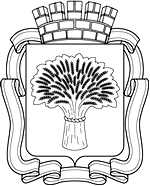 Российская ФедерацияАдминистрация города Канска
Красноярского краяПОСТАНОВЛЕНИЕРоссийская ФедерацияАдминистрация города Канска
Красноярского краяПОСТАНОВЛЕНИЕРоссийская ФедерацияАдминистрация города Канска
Красноярского краяПОСТАНОВЛЕНИЕРоссийская ФедерацияАдминистрация города Канска
Красноярского краяПОСТАНОВЛЕНИЕ12.02.2021 г.№85